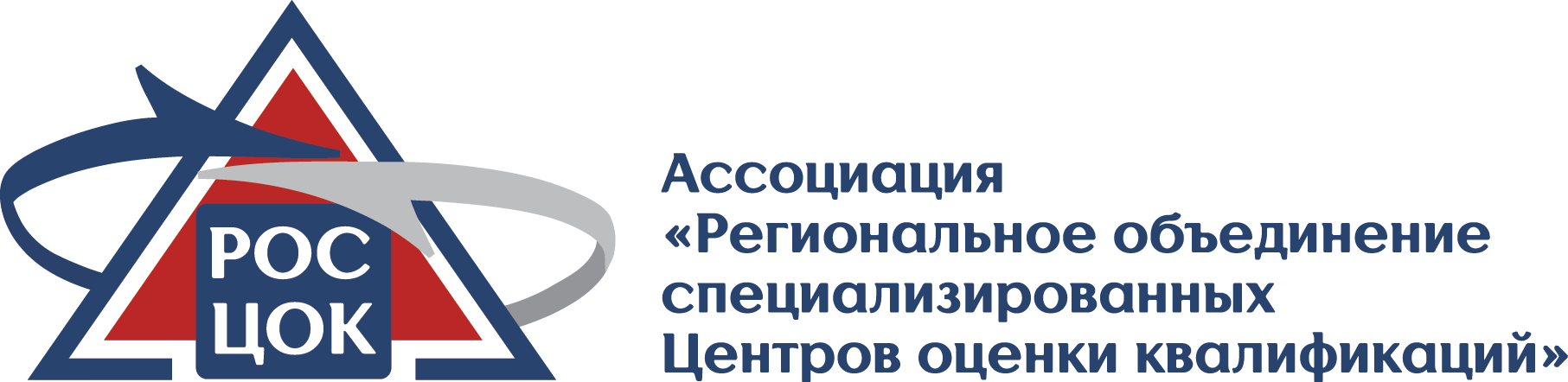 УТВЕРЖДЕНОДиректором Ассоциации “Региональное объединение 
специализированных Центров оценки квалификаций”______________________ Орловой А.А.ПОЛОЖЕНИЕ о Центре оценки квалификаций Тольятти2017Общие положенияНастоящее Положение о Центре оценки квалификаций является внутренним нормативным актом Ассоциации “Региональное объединение специализированных Центров оценки квалификаций” (далее – Положение).В своей деятельности Центр оценки квалификаций (далее - ЦОК) руководствуется законодательством Российской Федерации, уставом Ассоциации “Региональное объединение специализированных Центров оценки квалификаций”, решениями её органов управления, другими внутренними документами, приказами и распоряжениями руководства Ассоциации “Региональное объединение специализированных Центров оценки квалификаций” (далее - Ассоциация РОС ЦОК), настоящим Положением.Основными документами, регламентирующими различные направления функционирования ЦОК, являются:Постановлени Правительства РФ №1204 от 16.11.16 Об утверждении правил проведения центром оценки квалификаций независимой оценки квалификации в форме профессионального экзаменаПриказ Министерства труда и социальной защиты РФ №601н от 01.11.16 Об утверждении Положения о разработке оценочных средств для проведения независимой оценки квалификацииПриказ Министерства труда и социальной защиты РФ №649н от 15.11.16 Об утверждении Порядка формирования и ведения реестра сведений о проведении независимой оценки квалификации и доступа к ним, а также перечня сведений, содержащихся в указанном реестреПриказ Министерства труда и социальной защиты РФ №701н от 01.12.16 Об утверждении положения об апелляционной комиссии по рассмотрению жалоб, связанных с результатами прохождения профессионального экзамена и выдачей свидетельства о квалификацииПриказ Министерства труда и социальной защиты РФ №706н от 02.12.16 Об утверждении формы образца заявления для проведения независимой оценки квалификации и Порядка подачи такого заявленияПриказ Министерства труда и социальной защиты РФ №725н от 12.12.16 Об утверждении формы бланка свидетельства о квалификации и приложения к нему, технических требований к бланку свидетельства о квалификации и выдачи его дубликата, а также формы заключения о прохождении профессионального экзамена. Образец Формы бланка в Приложении № 9 к настоящему Положению.Приказ Министерства труда и социальной защиты РФ №726н от 12.12.16 Об утверждении положения о разработке наименований квалификаций и требований к квалификации, на соответствие которым проводится независимая оценка квалификации.Федеральный Закон №238-ФЗ от 03.07.2016 О независимой оценке квалификации.Типовыми требованиями к Центру оценки квалификации (далее - ЦОК), утвержденными решением Национального совета при Президенте Российской Федерации по профессиональным квалификациям (протокол от 20 мая 2015 г. № 10);Типовыми требованиями к членам квалификационной комиссии центра оценки квалификации, утвержденными решением Национального совета при Президенте Российской Федерации по профессиональным квалификациям, (протокол от 20 мая 2015 г. № 10);Положением о порядке создания и деятельности комиссии по профессиональным квалификациям совета по профессиональным квалификациям, утвержденным решением Национального совета при Президенте Российской Федерации по профессиональным квалификациям, (протокол от 17 декабря 2014 г. №7);Приказом Министерства труда и социальной защиты Российской Федерации от 04 августа 2015 г. № 539н «Об утверждении профессионального стандарта «Специалист в оценочной деятельности»,  Иными нормативно-правовыми актами и положениями, разработанными и утвержденными уполномоченными представителями органов исполнительной власти в сфере Национальной системы квалификаций.Настоящее Положение регламентирует деятельность Центра оценки квалификаций Ассоциации РОС ЦОК, определяет функции, права, обязанности  и иные требования к  ЦОК.Положение о ЦОК устанавливает область и цель деятельности, функции, структуру и регламент работы ЦОК, а также порядок организации и проведения экзаменов по независимой оценке профессиональной квалификации в соответствии с требованиями профессиональных стандартов, утвержденных Министерством труда и социальной защиты Российской Федерации и порядок оформления их результатов.Организационно-техническое и финансовое обеспечение деятельности центра осуществляется за счет средств, полученных по договорам с соискателями услуг по проведению оценки профессиональных квалификаций.Основные понятияВ настоящем положении применяются следующие основные понятия:Аттестат соответствия – документ, выдаваемый советом по профессиональным квалификациям, подтверждающий прохождение организацией отбора для проведения независимой оценки квалификации и полномочия центра оценки квалификации в установленной области деятельности;Квалификационная комиссия – орган, формируемый центром оценки квалификации для проведения профессионального экзамена;Эксперты ЦОК – специалисты, аттестованные в соответствии с требованиями СПК, из состава которых формируется квалификационная комиссия;Независимая оценка квалификации – подтверждение соответствия квалификации соискателя положениям профессионального стандарта, проведенное центром оценки квалификации, с подтверждением такого соответствия свидетельством о профессиональной квалификации;Профессиональная квалификация – знания, умения, профессиональные навыки и опыт работы физического лица, необходимые для выполнения определенной трудовой функции;Профессиональный экзамен – форма независимой оценки квалификации, в ходе которой соискатель подтверждает свою профессиональную квалификацию, а центр оценки квалификации оценивает ее соответствие положениям профессионального стандарта;Свидетельство о профессиональной квалификации – документ, удостоверяющий профессиональную квалификацию соискателя, подтвержденную в ходе профессионального экзамена;Соискатели – физические лица, включая иностранных граждан и лиц без гражданства, претендующие на подтверждение профессиональной квалификации и подавшие заявление в центр оценки квалификации о прохождении профессионального экзамена;Федеральный реестр – федеральная информационная система, содержащая сведения об участниках системы независимой оценки квалификации и результатах независимой оценки квалификации;ЦОК – структурное подразделение Ассоциации “Региональное объединение специализированных Центров оценки квалификаций”, которое осуществляет свою деятельность на основании полномочий, полученных от Совета по профессиональным квалификациям финансового рынка (далее - СПК), и в соответствии с ФЗ “О независимой оценки” деятельность по проведению оценки независимой квалификации;Экзаменационный центр – структурное подразделение ЦОК или организации, на базе которой он создан, обеспечивающее проведение профессионального экзамена, в том числе вне фактического месторасположения ЦОК.Область деятельностиОбласть деятельности ЦОК определяется в соответствии с заявками ЦОК и положительными решениями Совета по профессиональным квалификациям финансового рынка (далее - СПК). ЦОК имеет право расширять области деятельности в соответствии с требованиями нормативных документов Правительства Российской Федерации, Министерства труда и социальной защиты Российской Федерации, НСПК и СПК.Заявляемая область деятельности на дату формирования ЦОК указана в Приложении №1 к настоящему Положению, являющемуся его неотъемлемой частью.Цели деятельностиОсновными целями деятельности ЦОК являются:предоставление услуг по оценке профессиональных квалификаций соискателей, прошедших профессиональное обучение в различных формах и, как результат – содействие повышению качества профессионального образования, укреплению кадрового потенциала широкого круга специалистов финансового рынка;обеспечение разумной гарантии соответствия подтвержденной квалификации, установленным требованиям, правилам, профессиональным стандартам и установленным национальной системой оценки квалификаций процедурам оценки квалификаций.         ФункцииЦОК выполняет следующие функции: Предоставление соискателям необходимой информации о правилах и процедурах независимой оценки квалификации;Организации и проведения в соответствии с руководящими и методическими документами СПК независимой оценки квалификации на соответствие требованиям профессиональных стандартов;Формирование сведений о результатах оценки квалификаций и передачи их в СПК для обработки, экспертизы, анализа и внесения в Федеральный реестр и осуществления мониторинга деятельности ЦОК;Оформление и выдача соискателю по итогам прохождения профессионального экзамена свидетельства о квалификации. В случае получения неудовлетворительной оценки при прохождении профессионального экзамена – заключение о прохождении профессионального экзамена, включающее рекомендации для соискателя.Обязанности  ЦОК обязан:Руководствоваться и соблюдать требования ФЗ и иных нормативных правовых актов РФ, профессиональных стандартов, руководящих и методических документов НСПК и СПК;Осуществлять оценку квалификации, в том числе проверять и обрабатывать ее результаты, в соответствии с областью деятельности, установленной условиями действия Аттестата соответствия ЦОК и внесенной в Федеральный реестр.Определять стоимость проведения работ по оценке квалификаций в соответствии с методикой, утвержденной СПК;Обеспечивать необходимые условия для проведения проверки соответствия ЦОК на соответствие требованиям СПК и контроля деятельности ЦОК;Информировать СПК об изменениях структуры, материально-технической базы, необходимой для проведения оценки квалификации, состава экспертов ЦОК и фактического местонахождения ЦОК, а также об изменениях наименования юридического лица, юридического адреса, адреса местонахождения, банковских реквизитов, номеров телефона и адреса электронной почты организации в течение 30 рабочих дней со дня, когда соответствующие изменения произошли;Обеспечивать передачу в СПК сведений установленного формата о результатах оценки квалификаций ( в т.ч. документов по проведенной оценке квалификаций – по запросу СПК);Обеспечивать информационную открытость своей деятельности;Прекратить деятельность по оценке квалификаций в случаях истечения срока действия, приостановления, прекращения действия или аннулирования Аттестата соответствия ЦОК;Вести архив, в соответствии с установленными требованиями.Права.ЦОК имеет право:Выдавать соискателю от имени СПК свидетельство о профессиональной квалификации;Принимать участие в разработке нормативных, руководящих и методических документов СПК;Иметь собственный товарный знак и другие средства визуальной идентификации, применять знак СПК в установленном порядке;Организовывать и проводить научно-методические конференции, выставки, семинары и совещания с целью обобщения опыта деятельности по оценке квалификаций, разъяснения методических, организационных, процедурных вопросов и документов СПК и НСПК;Иметь иные права в соответствии с действующим законодательством, иными нормативными правовыми актами, руководящими документами СПК и настоящим Положением. Сведения об организационной структуре ЦОКОрганизационная структура и штатное расписание ЦОК устанавливаются в соответствии с нормативными документами, устанавливающими требования и порядок проведения оценки профессиональных квалификаций, и утверждаются руководителем ЦОК.Организационная структура обеспечивает выполнение функций и обязанностей, предусмотренных требованиями, предъявляемыми к ЦОК, в том числе:общее руководство деятельность по оценке квалификации;направление по запросу заявителя информации о правилах и процедуре оценки квалификации;прием, проверку и регистрацию заявочных документов;определение стоимости проведения работ по независимой оценки квалификации;формирование квалификационной комиссии для проведения профессионального экзамена;разработку программ оценки квалификации, отбор и детализацию применяемых оценочных средств;подготовку и проведение процедур профессионального экзамена, использование материалов, образцов, оборудования, приборов и. т. п.;организацию проведения процедур профессионального экзамена в ЭЦ (при наличии);соблюдение требований охраны труда, техники безопасности, санитарных норм и правил;контроль качества и (или) верификацию результатов контроля качества выполненных практических заданий методами, установленными нормативными и иными документами, руководящими и методическими документами СПК (при необходимости); принятие решения по результатам оценки квалификаций;оформление заключений по итогам оценки квалификации и свидетельств о профессиональной квалификации;передачу в СПК сведений о результатах оценки квалификаций для обработки, экспертизы, анализа и внесения в Федеральный реестр и осуществления мониторинга деятельности ЦОК;контроль соблюдения единства требований при проведении оценки квалификаций и объективности оценки результатов оценки квалификаций;учет и выдачу документов по результатам оценки квалификаций, ведение делопроизводства и архива ЦОК;рассмотрения рекламаций и жалоб.Организационная структура ЦОК, обеспечивающая выполнение функций и обязанностей, включает в себя: руководитель ЦОК;административный отдел;экспертно-методический отдел.Сведения о персонале ЦОК указаны в Приложении № 2 к настоящему Положению, являющемуся его неотъемлемой частью.9. Руководитель и персональный состав ЦОК9.1. Руководитель ЦОК – директор Центра оценки квалификаций (далее – Руководитель ЦОК) назначается на должность и освобождается от должности руководителем организации на основании приказа.9.2. Руководитель ЦОК подчиняется непосредственно руководителю организации.9.3. Руководитель ЦОК является сотрудником организации, для которого работа в данной организации является основной.9.4. Руководитель ЦОК должен быть аттестован в качестве эксперта по оценке квалификаций в установленном СПК порядке.9.5. Руководство деятельностью ЦОК осуществляет руководитель ЦОК - Митрофанова Елена Игоревна.9.6. Руководитель ЦОК несет ответственность:за соблюдение при проведении оценки квалификаций требований руководящих и методических документов СПК;за качество оказываемых услуг по оценке квалификаций;за обеспечение единства требований при оценке квалификаций;за обоснованность принятия решения о соответствии профессиональной квалификации и уровня квалификации;за правильность оформления и выдачу документов по результатам оценки квалификаций;за передачу в СПК сведений о результатах оценки квалификаций;за обеспечение ведения архива;за сохранение конфиденциальности информации, получаемой в процессе деятельности по оценки квалификаций;за обеспечение информационной открытости деятельности ЦОК.9.7. К компетенции руководителя относятся:представление интересов ЦОК на основании настоящего Положения и популяризации деятельности ЦОК в органах власти, хозяйствующих субъектов и иных структурах;организация взаимодействия с другими структурами независимой оценки качества профессионального образования в Российской Федерации, образовательными учреждениями, работодателями и другими заинтересованными организациями;планирование и организация деятельности ЦОК в рамках профессионального стандарта: «Специалист в оценочной деятельности»;обеспечение независимости деятельности квалификационной комиссии;формирование политики ЦОК и внутренних регламентов, процедур, обеспечивающих архивирование и хранение документации по оценке профессиональных квалификаций;работа с персоналом ЦОК, субподрядчиками и потребителями услуг ЦОК в пределах своей компетенции;организация обучения и повышения квалификации персонала ЦОК по программам, связанным с оценкой профессиональных квалификаций;организация информирования всех заинтересованных сторон о результатах оценки профессиональных квалификаций;контроль финансово-хозяйственной деятельности ЦОК;ведение учета выданных свидетельств о квалификации;передача сведений о выданных свидетельствах о квалификации в СПК и обмен информацией с СПК.9.8. К компетенции административного отдела относится:организационно-распорядительное обеспечение деятельности ЦОК;взаимодействие с СПК;реализация процесса сбора, обработки и анализа информации по вопросам деятельности ЦОК;организационно-техническое обеспечение деятельности экспертов, соискателей и специалистов ЦОК;регистрация, архивирование и хранение документации, касающейся проведения квалификационных экзаменов и выдачи документов;подготовка материалов для СМИ и сети Интернет по вопросам оценки профессиональных квалификаций;взаимодействие с другими отделами ЦОК;ведение делопроизводства и общее обеспечение процедур оценки профессиональных квалификаций;административная проверка полноты и комплектности документов, представленных соискателями;предоставление соискателям по их требованию необходимой информации и консультации по вопросам оценки профессиональных квалификаций в пределах своей компетенции;организационное обеспечение деятельности квалификационной комиссии для осуществления оценочных процедур.9.9. В компетенцию экспертно-методического отдела входит:формирование состава экспертов ЦОК;организация аттестации экспертов Советом по профессиональным квалификациям финансового рынка;формирование квалификационных комиссий;методическое обеспечение деятельности экспертов и процедур проведения профессионального экзамена, программ оценки квалификации и отбору применяемых оценочных средств.оценка соответствия квалификации соискателя установленным требованиям (квалификационный экзамен), принятие и оформление решений о присвоении квалификации и выдаче свидетельств о квалификации по результатам оценки и проведения квалификационного экзамена;выдача от имени СПК соискателям, успешно сдавшим квалификационный экзамен, свидетельств о квалификации;формирование мотивированного отказа в удостоверении соответствия квалификации соискателя установленным требованиями, консультирование соискателей по принятым решениям.9.10. Должностные права и обязанности сотрудников ЦОК регламентируются должностными инструкциями и (или) заключенными договорами.9.11. ЦОК должен располагать экспертами и иным персоналом в количестве, достаточном для выполнения требований, предъявляемых к ЦОК.9.12. Эксперты ЦОК должны проходить повышение квалификации в установленном порядке.9.13. Информация об экспертах ЦОК, их профессиональной подготовке, результатах их работы и пройденном повышении квалификации должна содержаться в специальной картотеке ЦОК. Сведения об экспертах ЦОК указаны в Приложении № 3 к настоящему Положению, являющемуся его неотъемлемой частью.10. Требования к членам экспертной комиссии10.1. ЦОК должен располагать составом экспертов ЦОК, аттестованных в установленном СПК порядке.Специалисты сторонних организаций включаются в состав экспертов ЦОК при наличии действующего договора между специалистом и ЦОК, предусматривающего исполнение функций члена квалификационной комиссии. Образец договора в Приложении № 4 к настоящему Положению.10.2. Состав экспертов ЦОК должен обеспечивать формирование квалификационной комиссии не менее чем из трех экспертов ЦОК, аттестованных в соответствующей области деятельности. 10.3. Квалификационная комиссия назначается приказом по ЦОК, с учетом заявленной области оценки квалификации и фактического места проведения профессионального экзамена.10.4. Права и обязанности члена квалификационной комиссии ЦОК должны регламентироваться инструкцией, утвержденной руководителем ЦОК.10.5. Изменение состава экспертов ЦОК и ли их области деятельности осуществляется на основании заявки ЦОК, направленной в СПК.11. Требования к материально-технической базе ЦОК11.1. ЦОК должен иметь материально-техническую базу, расположенную по фактическому адресу, указанному в заявочных документах на проведение проверки соответствия требованиям к ЦОК. 11.2. Требования к материально-технической базе ЦОК определяются СПК с учетом специфики деятельности ЦОК и могут включать, в том числе, требования о наличии в собственности организации или в распоряжении (пользовании) на ином законном основании:помещений для персонала и архива ЦОК, для проведения теоретических и практических экзаменов, для хранения материалов, образцов, заготовок, инструмента, оснастки и т. .п.;оборудования, инструмента, контрольно-измерительных приборов и т.п. в соответствии с заявляемой (осуществляемой) областью деятельности ЦОК;11.3. В распоряжении ЦОК должны быть находящиеся в собственности или в распоряжении (пользовании) на ином законном основании компьютеры и оргтехника.11.4. Оборудование и приборы, используемые при проведении профессионального экзамена, должны иметь паспорт и (или) руководство (инструкцию) по эксплуатации.11.5. В случае отсутствия в ЦОК специализированного оборудования, ЦОК должен иметь документально оформленное подтверждение возможности использования оборудования при проведении профессионального экзамена. 11.6. Материально-техническая база должна соответствовать требованиям охраны труда, техники безопасности, санитарных норм и правил.11.7. ЦОК должен иметь подключение к информационно-телекоммуникационным сетям.11.8. Описание помещения и материально-технической базы ЦОК указано в Приложении №8 к настоящему Положению, являющемуся его неотъемлемой частью.12. Требования к документам 12.1. ЦОК должен иметь актуальные, учтенные и доступные для персонала нормативные и иные документы в соответствующей области деятельности ЦОК.12.2. ЦОК в своей деятельности должен руководствоваться: настоящим положением;программами оценки квалификаций;оценочными средствами по всей области деятельности ЦОК;Положением об архиве ЦОК;Положением о документообороте ЦОК;должностными инструкциями;договорами с внештатными сотрудниками (при наличии);договорами со сторонними организациями (при наличии).При наличии ЭЦ:	- приказом (распоряжением) руководителя организации о создании на его базе ЭЦ;	- порядком взаимодействия ЦОК с ЭЦ;	- положением об ЭЦ.13. Требования к ведению архива  13.1. ЦОК должен хранить в своем архиве следующие документы:	- журнал регистрации инструктажа по охране труда и технике безопасности;	- журнал учета и выдачи материалов, приборов, инструмента и т.п., используемых при оценке квалификации (при наличии);	- журнал учета работ при проведении практического экзамена (при наличии);комплект документов, перечисленных в следующем пункте Положения.13.2. ЦОК должен хранить в своем архиве на каждого соискателя, прошедшего процедуру оценки квалификации, следующие документы (допускается хранить в электронном виде отсканированные цветные копии документов):заявку на оценку квалификации с согласием соискателя на обработку персональных данных;копию документа, удостоверяющего личность;копию документа об образовании;практические задания;экзаменационные листы теоретического экзамена;оригиналы документов о результатах контроля, испытаний и т.д., оформленных при проведении профессионального экзамена (при наличии);копию свидетельства о профессиональной квалификации (в случае его оформления);копию заключения о прохождении профессионального экзамена (в случае его оформления).13.3. Данные о положительных результатах оценки квалификации хранятся в течение срока, установленного в соответствии с действующим законодательством РФ.13.4. В случае отрицательных результатов оценки квалификации, документы хранятся в течение одного года с даты оформления заключения квалификационной комиссии.13.5. Комплект архивных документов по каждому профессиональному экзамену должен быть зарегистрирован с указанием места его хранения для обеспечения оперативного доступа к документам.13.6. В случае прекращения деятельности, ЦОК обязана передать архивные дела в СПК.14. Порядок проведения центром оценки квалификации независимой оценки квалификации в форме профессионального экзамена. 14.1. Профессиональный экзамен проводится центром оценки квалификаций для подтверждения соответствия квалификации соискателя положениям профессионального стандарта или квалификационным требованиям, установленным федеральными законами и иными нормативными правовыми актами Российской Федерации.14.2. В целях информирования граждан и организаций о проведении профессионального экзамена на официальных сайтах центра оценки квалификаций и совета по профессиональным квалификациям в информационно-телекоммуникационной сети "Интернет" и в реестре сведений о проведении независимой оценки квалификации размещаются следующие сведения и документы:наименования квалификаций и требования к квалификации, предусмотренные пунктом 3 настоящих Правил, на соответствие которым центр оценки квалификаций проводит независимую оценку квалификации;сроки действия свидетельств о квалификации по соответствующим квалификациям;перечень документов, необходимых для прохождения профессионального экзамена по соответствующим квалификациям;комплекс заданий, входящих в состав оценочных средств для проведения независимой оценки квалификации;почтовые адреса, адреса электронной почты, адреса официальных сайтов центра оценки квалификаций и совета по профессиональным квалификациям в информационно-телекоммуникационной сети "Интернет";адреса мест проведения профессионального экзамена;образец заявления соискателя о проведении профессионального экзамена. Приложение № 6: «Образец Заявления для проведения независимой оценки квалификации».14.3. Профессиональный экзамен проводится по инициативе соискателя за счет средств соискателя, иных физических и (или) юридических лиц либо по направлению работодателя за счет средств работодателя в порядке, установленном трудовым законодательством.14.4. Лицо, за счет средств которого проводится профессиональный экзамен (соискатель, работодатель, иное физическое и (или) юридическое лицо), производит оплату услуг по проведению профессионального экзамена на основании заключенного между ним и центром оценки квалификаций договора о возмездном оказании услуг (далее - договор, Приложение № 5 к настоящему Положению).14.5. Для прохождения профессионального экзамена соискатель лично или через законного представителя представляет в центр оценки квалификаций на бумажном или электронном носителе комплект документов, включающий в себя (далее - комплект документов соискателя):а) заявление о проведении профессионального экзамена с указанием квалификации, по которой он хочет пройти профессиональный экзамен, при этом в заявлении соискателем дается согласие на обработку его персональных данных, содержащихся в заявлении, а также в документах и материалах, прилагаемых к нему;б) копию паспорта или иного документа, удостоверяющего личность соискателя;в) иные документы, необходимые для прохождения соискателем профессионального экзамена по соответствующей квалификации, информация о которой содержится в реестре сведений для проведения независимой оценки квалификации.14.6. В целях обеспечения проведения профессионального экзамена центр оценки квалификаций осуществляет:а) прием и регистрацию комплекта документов соискателя;б) рассмотрение и информирование соискателя или законного представителя о результатах рассмотрения комплекта документов соискателя;в) определение и согласование с соискателем или законным представителем даты, места и времени проведения профессионального экзамена;г) проведение профессионального экзамена;д) оформление результатов проведения профессионального экзамена;е) оформление и выдачу соискателю или законному представителю свидетельства о квалификации (в случае получения соискателем неудовлетворительной оценки по итогам прохождения профессионального экзамена оформление и выдачу соискателю или законному представителю заключения о прохождении соискателем профессионального экзамена, включающего рекомендации для соискателя).14.7. Центр оценки квалификаций в течение 10 календарных дней после получения комплекта документов соискателя информирует соискателя или законного представителя способом, указанным в заявлении о проведении профессионального экзамена, о результатах рассмотрения заявления и комплекта документов соискателя и согласовывает с соискателем или законным представителем дату, место и время проведения профессионального экзамена, а также информирует соискателя или законного представителя о процедурах проведения профессионального экзамена.В случае если профессиональный экзамен проводится по направлению работодателя, центр оценки квалификаций согласовывает с работодателем дату, место и время проведения профессионального экзамена.В случае если соискателем или законным представителем представлен неполный комплект документов соискателя, центр оценки квалификаций информирует об этом соискателя или законного представителя.14.8. Соискатель допускается к прохождению профессионального экзамена на основании документа, удостоверяющего личность.14.9. Проведение профессионального экзамена осуществляется в соответствии с оценочными средствами для проведения независимой оценки квалификации по соответствующей квалификации, утвержденными советом по профессиональным квалификациям.14.10. При проведении профессионального экзамена вправе присутствовать представители Министерства труда и социальной защиты Российской Федерации, совета по профессиональным квалификациям.14.11 Соискатель, не явившийся на профессиональный экзамен, допускается к прохождению профессионального экзамена в случаях и на условиях, которые предусмотрены договором.14.12 Профессиональный экзамен считается успешно пройденным, если соискателем достигнут результат, соответствующий критериям оценки, определенным оценочными средствами для проведения независимой оценки квалификации.15. Порядок предоставления сведений о результатах оценки квалификаций в Совет по профессиональным квалификациям финансового рынка 15.1. Результаты профессионального экзамена оформляются протоколом экспертной комиссии (далее - протокол). Образец протокола в Приложении № 10 к настоящему Положению.Центр оценки квалификаций не позднее 7 календарных дней после завершения профессионального экзамена направляет протокол, копии комплектов документов соискателя и иные материалы профессионального экзамена в совет по профессиональным квалификациям.15.2. Совет по профессиональным квалификациям на основании протокола, копий комплектов документов соискателя, результатов тестирования, фото- и видеоматериалов и иных материалов профессионального экзамена не позднее 14 календарных дней после завершения профессионального экзамена:а) проверяет, обрабатывает и признает результаты независимой оценки квалификации;б) принимает решение о выдаче соискателю или законному представителю центром оценки квалификаций свидетельства о квалификации или заключения о прохождении профессионального экзамена;в) направляет в автономную некоммерческую организацию "Национальное агентство развития квалификаций" для внесения в реестр сведений о проведении независимой оценки квалификации информацию о свидетельствах о квалификации и заключениях о прохождении профессионального экзамена.16. Порядок учета и выдачи свидетельств о квалификации и заключений о прохождении профессионального экзамена16.1. Центр оценки квалификаций на основании решения совета по профессиональным квалификациям по итогам прохождения соискателем профессионального экзамена не позднее 30 календарных дней после завершения профессионального экзамена оформляет и выдает соискателю или законному представителю свидетельство о квалификации (в случае получения соискателем неудовлетворительной оценки при прохождении профессионального экзамена оформляет и выдает заключение о прохождении профессионального экзамена (Приложение № 7: «Образец Заключения о прохождении профессионального экзамена», включающее рекомендации для соискателя) либо направляет свидетельство о квалификации (заключение о прохождении профессионального экзамена) по адресу соискателя, указанному в заявлении о проведении профессионального экзамена.16.2. В случае если договором предусмотрено информирование лица, за счет средств которого проводился профессиональный экзамен (работодатель, иное физическое и (или) юридическое лицо), о результатах профессионального экзамена, центр оценки квалификаций направляет такому лицу в электронном виде копию свидетельства о квалификации (в случае выдачи указанного свидетельства) или копию заключения о прохождении профессионального экзамена соискателем (в случае выдачи указанного заключения).17. Рассмотрение жалоб и апелляций.17.1. Соискатели, не согласные с решением ЦОК по итогам профессионального экзамена, в течение 30 календарных дней с даты их информирования о результатах, вправе подать письменную жалобу в апелляционную комиссию СПК.17.2. Апелляционная комиссия СПК ведет свою деятельность в соответствии с положением об апелляционной комиссии, утвержденной СПК 18. Информационное обеспечение независимой оценки квалификации 18.1. В целях обеспечения проведения независимой оценки квалификации используется реестр, который включает в себя:информацию о деятельности национального совета и национального агентства развития квалификаций в части вопросов, касающихся развития квалификаций;сведения о советах по профессиональным квалификациям и центрах оценки квалификаций;сведения о наименованиях квалификаций и требования к квалификациям, на соответствие которым проводится независимая оценка квалификации, с указанием сроков действия свидетельств о квалификации и документов, необходимых для прохождения соискателем профессионального экзамена по соответствующей квалификации;сведения о выданных свидетельствах о квалификации;перечень официальных сайтов НСПК, национального агентства развития квалификаций, СПК и ЦОК в информационно- телекоммуникационной сети «Интернет»;иные сведения перечень которых определяется уполномоченным органом исполнительной власти.18.2. Национальное агентство развития квалификаций несет ответственность за достоверность и актуальность информации, содержащейся в реестре.18.3. Сведения, содержащиеся в реестре, являются открытыми, за исключением сведений, содержащих персональные данные. Доступ граждан и организаций к реестру является бесплатным.18.4. Национальное агентство развития квалификаций, СПК и ЦОК формируют общедоступные информационные ресурсы, содержащие информацию об их деятельности, и обеспечивают доступ к этим ресурсам посредством использования официальных сайтов в информационно- телекоммуникационной сети «Интернет», перечень которых содержится в реестре. 19. Заключительные положения. 19.1. Настоящее Положение формируется и предоставляется на утверждение СПК.19.2. Все дополнения и изменения к настоящему Положению утверждаются приказом по организации с дальнейшим предоставлением на согласование в СПК.Приложения:Приложение № 1: Наименование квалификаций, по которым проводится независимая оценка квалификацийПриложение № 2: Сведения о персонале ЦОКПриложение № 3: Сведения об экспертах ЦОКПриложение № 4: Форма договора с экспертом ЦОКПриложение № 5: Форма договора ЦОК с соискателемПриложение № 6: Образец Заявления для проведения независимой оценки квалификацииПриложение № 7: Образец Заключения о прохождении профессионального экзаменаПриложение № 8: Описание помещения и материально-технической базы ЦОКПриложение № 9: Форма бланка свидетельства о квалификацииПриложение № 10: Образец протокола экспертной комиссииПриложение № 11: Согласие на обработку персональных данныхПриложение №1к Положению о ЦОКНаименование квалификаций, по которым проводится независимая оценка квалификаций соискателей в области профессиональных стандартов:Приложение №2к Положению о ЦОКСведения о персонале ЦОК Приложение №3к Положению о ЦОКСведения об экспертах ЦОК Приложение №4к Положению о ЦОКДОГОВОРВОЗМЕЗДНОГО ОКАЗАНИЯ УСЛУГ С ЭКСПЕРТОМ НА ПРИВЛЕЧЕНИЕ К ПРОВЕДЕНИЮ ПРОФЕССИОНАЛЬНОГО ЭКЗАМЕНАг.о. Тольятти                                                                                           «__»____________20__ г.Ассоциация “Региональное объединение специализированных Центров оценки квалификаций”, именуемая в дальнейшем Ассоциация РОС ЦОК в лице директора Орловой Анны Александровны, действующей на основании Устава, и гражданин (ка) ФИО__________________________________________________________________________, действующий(ая) на основании Свидетельства (Рег. Номер_______), именуемый(ая) в дальнейшем «Эксперт», совместно именуемые «Стороны», а по отдельности «Сторона», заключили настоящий договор о нижеследующем:ПРЕДМЕТ ДОГОВОРА. Эксперт привлекается к проведению профессионального экзамена независимой оценки квалификации соискателя в области___________________ по профессиональному стандарту и уровню квалификации__________________________________________________________________________________________________________________________________________________________________________ в период с _______________ по _______________________________ г., а Ассоциация РОС ЦОК обязуется в соответствии с условиями настоящего договора выплатить Эксперту вознаграждение и возместить расходы в случае их возникновения по проезду до места проведения экзамена, если он находится не в г. Тольятти, и обратно до места постоянной работы Эксперта, расходы по найму жилого помещения за период проживания вне постоянного места жительства в связи с проведением профессионального экзамена, а также расходы на выплату суточных.ПРАВА И ОБЯЗАННОСТИ СТОРОН. Права и обязанности Эксперта.Эксперт обязан:Соответствовать требованиям к экспертам, установленным нормативными документами Совета по профессиональным квалификациям финансового рынка.Провести профессиональный экзамен лично в составе квалификационной комиссии, в установленные сроки, качественно и в полном объеме.Принять, подготовить и представить в соответствии с установленными требованиями в составе квалификационной комиссии решение о присвоении соискателю профессиональной квалификации.Не позднее 2 (двух) рабочих дней после завершения процедуры профессионального экзамена передать Ассоциации РОС ЦОК:подписанный Экспертом Акт сдачи-приемки оказанных услуг;- документы, подтверждающие произведенные расходы по проезду к месту проведения экзамена, отличному от г. Тольятти, и обратно до места постоянной работы Эксперта, а также расходы по найму жилого помещения за период проживания вне постоянного места жительства в связи с проведением профессионального экзамена.2.1.1.5. Не разглашать сведения конфиденциального характера, полученные при проведении профессионального экзамена, за исключением случаев, предусмотренных законодательством Российской Федерации.2.1.1.6. В случаях возникновения обстоятельств, препятствующих проведению профессионального экзамена, незамедлительно сообщить об этом Ассоциации РОС ЦОК.Эксперт вправе:Получать от Ассоциации РОС ЦОК информацию, необходимую для участия в работе квалификационной комиссии.Получать вознаграждение в порядке и на условиях настоящего Договора.Требовать возмещения расходов, предусмотренных настоящим Договором, в порядке и на условиях настоящего Договора.Права и обязанности Ассоциации РОС ЦОК: Ассоциация РОС ЦОК обязана: Принять надлежащим образом исполнение обязательств по настоящему Договору в соответствии с условиями Договора.Выплатить Эксперту вознаграждение в порядке и на условиях настоящего Договора.Возместить Эксперту расходы, предусмотренные настоящим Договором, в порядке и на условиях настоящего Договора.Выплатить Эксперту суточные за каждый день командировки, согласно тарифу в зависимости от региона РФ.Ассоциация РОС ЦОК вправе: Требовать от Эксперта исполнения обязательств в соответствии с условиями настоящего Договора.Осуществлять контроль за ходом исполнения обязательств по настоящему Договору, соблюдением сроков их исполнения, согласно условиям настоящего Договора, а также требований и положений, относящихся к оценке квалификации, установленных Советом по профессиональным квалификациям финансового рынка.Отказаться частично или полностью от услуг Эксперта в случае выявления неисполнения или некачественного исполнения обязательств по настоящему Договору, уведомив об этом Эксперта письменно.ПОРЯДОК СДАЧИ-ПРИЕМКИ УСЛУГ. ЦЕНА И ПОРЯДОК РАСЧЕТОВ. Факт оказания услуг Экспертом по настоящему Договору оформляется Актом сдачи-приемки услуг.Вознаграждение по настоящему Договору выплачивается Ассоциацией РОС ЦОК Эксперту в соответствии с условиями настоящего Договора и Актом сдачи – приемки услуг.В течение 15 (пятнадцати) рабочих дней со дня получения документов, указанных в пп.2.1.1.3-2.1.1.4 настоящего Договора, оформленных надлежащим образом, Ассоциация РОС ЦОК обязана либо принять услуги, указанные в Акте сдачи-приемки услуг, подписав Акт сдачи-приемки услуг, и оплатить их, либо направить Эксперту письменные мотивированные претензии к Акту сдачи-приемки услуг.Размер вознаграждения Эксперту составляет_____________________ ( в т.ч. НДФЛ).С суммы, указанной в пункте 3-4, а также с сумм расходов, возмещаемых в соответствии с п.3-6, Ассоциация РОС ЦОК уплачивает налоги в размерах и порядке, предусмотренных законодательством Российской Федерации.Расчеты по договору производятся путем перечисления денежных средств на расчетный счет Эксперта. Оплата производится в рублях РФ.Датой оплаты считается дата списания денежных средств с расчетного счета Ассоциации РОС ЦОК.ОТВЕТСТВЕННОСТЬ СТОРОН И ПОРЯДОК РАЗРЕШЕНИЯ СПОРОВ.За неисполнение или ненадлежащее исполнение обязательств по настоящему Договору Стороны несут ответственность в соответствии с действующим законодательством РФ.Стороны освобождаются от ответственности за неисполнение или ненадлежащее исполнение обязательств по настоящему Договору в случае наступления обстоятельств непреодолимой силы.Эксперт несет ответственность за:Нарушение порядка и сроков проведения профессионального экзамена и принятия решения о присвоении квалификации.Разглашение сведений, ставших ему известных в ходе проведения Экспертизы.Споры, возникающие между Сторонами, разрешаются в судебном порядке.ЗАКЛЮЧИТЕЛЬНЫЕ ПОЛОЖЕНИЯ Настоящий Договор вступает в силу с момента подписания Сторонами и действует до полного исполнения обязательств по настоящему Договору.Настоящий Договор составлен в двух экземплярах, имеющих одинаковую юридическую силу, по одному экземпляру для каждой из Сторон.Изменения и дополнения к настоящему Договору оформляются в виде дополнительных соглашений к настоящему Договору в письменной форме, подписываются уполномоченными представителями Сторон, являются приложениями и составляют неотъемлемую часть настоящего Договора. РЕКВИЗИТЫ И ПОДПИСИ СТОРОН. АКТСдачи-приемки услуг к Договору от «___»_______________20___ г. №______ г. Тольятти                                                               «___»__________________20____ г. Ассоциация “Региональное объединение специализированных Центров оценки квалификаций”, именуемая в дальнейшем «Ассоциация РОС ЦОК» в лице директора Орловой Анны Александровны, действующей на основании Устава, и гражданин(ка) ФИО, действующий(ая) на основании Свидетельства (Рег. Номер___), именуемый(ая) в дальнейшем «Эксперт», совместно именуемые «Стороны», а по отдельности «Сторона», составили настоящий Акт о том, что:Эксперт оказал, а Ассоциация РОС ЦОК приняла услуги по проведению профессионального экзамена независимой оценки квалификации соискателя в области___________________ по профессиональному стандарту и уровню квалификации__________________________________________________________________________________________________________________________________________________________________________ в период с _______________ по _______________________________ г. в соответствии с Договором от «___»______________20____г. №___________.Вышеуказанные услуги оказаны в полном объеме, качественно и в согласованные сроки. Взаимных претензий Стороны не имеют.Фактические виды работ, выполненные Экспертом лично и в составе квалификационной комиссии:- организация и проведение оценочных процедур;- анализ результатов профессионального экзамена и принятия решения по результатам оценки квалификации;- оформление заключений по итогам оценки квалификации;- оформление заключения квалификационной комиссии (в случае отрицательного решения о присвоении квалификации);    4.      К Акту прилагается Отчет Эксперта.    5.      Настоящий акт составлен и подписан в двух экземплярах, по одному экземпляру для                            каждой из сторон.Настоящий акт является основанием для оплаты стоимости услуг.Размер вознаграждения Эксперта по договору в соответствии с п.3-4 Договора составляет _______________________________________ рублей.Приложение №5к Положению о ЦОКДОГОВОР №____ВОЗМЕЗДНОГО ОКАЗАНИЯ УСЛУГг. Тольятти                                                                           «___»____________20_____г.Ассоциация “Региональное объединение специализированных Центров оценки квалификаций”, именуемая в дальнейшем «Ассоциация РОС ЦОК» в лице директора Орловой Анны Александровны, действующей на основании Устава, и гражданин(ка)  ФИО__________________________________________________________________________, паспорт серии _____№_________, выдан ____________________________________________, зарегистрирован(а)________________________________________________________, именуемый(ая) в дальнейшем «Соискатель», совместно именуемые «Стороны», а по отдельности «Сторона», заключили настоящий договор (далее-Договор)  о нижеследующем:ПРЕДМЕТ ДОГОВОРА.  Предметом настоящего договора является предоставление платной услуги по организации и проведению процедуры независимой оценки профессиональной квалификации соискателя в области__________________________________________ по ________________________________ профессиональному стандарту и уровню квалификации___________________________________________ в период с ________________ г. по ________________________ г.ПРАВА И ОБЯЗАННОСТИ СТОРОН Права и обязанности Ассоциации РОС ЦОК:Ассоциация РОС ЦОК обязана: - соответствовать требованиям к ЦОК, установленным нормативными документами Совета по профессиональным квалификациям финансового рынка (далее – СПК);- предоставить Соискателю необходимую информацию о правилах и процедурах независимой оценки квалификации;- провести профессиональный экзамен квалификационной комиссией, сформированной из числа экспертов, аттестованных СПК, в установленные сроки, качественно и в полном объеме;- при принятии решения о присвоении Соискателю профессиональной квалификации, выдать Соискателю Свидетельство о квалификации в срок не позднее 30 (тридцати) дней после проведения процедуры независимой оценки квалификации;- не разглашать сведения конфиденциального характера, полученные при проведении профессионального экзамена, за исключением случаев, предусмотренных законодательством РФ;- в случаях возникновения обстоятельств, препятствующих исполнению Договора, незамедлительно сообщить об этом Соискателю.Ассоциация РОС ЦОК вправе: - проводить независимую оценку квалификации только по тем квалификациям, по которым наделен СПК полномочиями по проведению независимой оценки квалификации;- предоставлять мотивированные разъяснения в письменном виде в случае отказа от проведения профессионального экзамена;- получать от Соискателя информацию и документы, необходимые для проведения процедуры независимой оценки квалификации;- требовать оплаты оказанных услуг в порядке и на условиях настоящего Договора;Права и обязанности Соискателя:Соискатель обязан: - предоставить Ассоциации РОС ЦОК всю необходимую информацию и документы для прохождения процедуры независимой оценки квалификации;- принять надлежащим образом исполнение обязательств по настоящему Договору в соответствии с условиями Договора;- своевременно осуществить оплату услуги по проведению процедуры  независимой оценки квалификации в соответствии с п.3.2 настоящего Договора.Соискатель вправе: - требовать от Ассоциации РОС ЦОК исполнения обязательств в соответствии с условиями настоящего Договора;- подать жалобу в Апелляционную комиссию СПК на решение по результатам проведения профессионального экзамена по оценке квалификации.ПОРЯДОК СДАЧИ-ПРИЕМКИ Стоимость услуг по настоящему договору определяется в соответствии с Методикой определения стоимости работ по оценке квалификации, утвержденной решением Национального совета при Президенте Российской Федерации по профессиональным квалификациям (протокол № 10 от 20.05.2015 г.) и составляет _________________________________________________________________________________________________________________________________________________. Оплата стоимости услуг, указанной в п.3.1 настоящего Договора производится на условиях 100% предоплаты.Соискатель перечисляет денежные средства на расчетный счет Ассоциация РОС ЦОК, указанный в п.6 настоящего Договора на основании выставленного счета на оплату. Обязательства по оплату услуг считаются выполненными с момента поступления денежных средств, указанных в п.3.1 настоящего договора на расчетный счет Ассоциации РОС ЦОК.В случае получения Соискателем неудовлетворительной оценки при прохождении профессионального экзамена, денежная сумма, указанная в п.3.1 настоящего Договора не возвращается. В данном случае обязательства по договору Сторонами считаются выполненными в момент выдачи Заключения о прохождении профессионального экзамена и рекомендаций для Соискателя.В случае, если Соискатель оплатил услуги по настоящему Договору, однако не пришел на сдачу профессионального экзамена, денежная сумма, указанная в п.3.1 настоящего Договора возвращается по письменному заявлению Соискателя с предоставлением документа, удостоверяющего его личность или переносится дата сдачи экзамена.При неполучении Ассоциацией РОС ЦОК от Соискателя Акта приема-сдачи оказанных услуг в течение 2(двух) календарных дней после передачи подписанного со стороны Ассоциации РОС ЦОК Акта приема-сдачи оказанных услуг Соискателю, услуги по организации и проведению процедуры независимой оценки профессиональной квалификации соискателя в области _____________________________________________________________ по ______________________________________________________ профессиональному стандарту и уровню квалификации___________________________________________ считается выполненными в полном объеме и в срок, предусмотренный настоящим Договором.Факт оказания услуг по настоящему Договору оформляется Актом приемки-сдачи услуг. Соискатель не позднее 2 (двух) календарных дней с даты получения Акта приема-сдачи услуг подписывает его и направляет один экземпляр в адрес Ассоциации РОС ЦОК, либо направляет в адрес Ассоциации РОС ЦОК письменные и обоснованные возражения против подписания Акта приема-сдачи услуг. Возражения не могут выходить за пределы обязательств, предусмотренных настоящим Договором для Ассоциации РОС ЦОК.С суммы, указанной в пункте 3.1 Ассоциация  РОС ЦОК уплачивает налоги в размерах и порядке, предусмотренных действующих законодательством РФ.Увеличение стоимости услуг после заключения настоящего Договора не допускается, за исключением случаев, предусмотренных действующим законодательством РФ.ОТВЕТСТВЕННОСТЬ СТОРОН И ПОРЯДОК РАЗРЕШЕНИЯ СПОРОВ.За неисполнение или ненадлежащее исполнение обязательств по настоящему    Договору Стороны несут ответственность в соответствии с действующим законодательством РФ.Стороны освобождаются от ответственности за неисполнение или ненадлежащее исполнение обязательств по настоящему Договору в случае наступления обстоятельств непреодолимой силы.Ассоциация РОС ЦОК несет ответственность за нарушение порядка и сроков проведения профессионального экзамена и принятия решения о присвоении квалификации.Споры, возникающие между Сторонами, разрешаются в судебном порядке.ЗАКЛЮЧИТЕЛЬНЫЕ ПОЛОЖЕНИЯ Настоящий Договор вступает в силу с момента его подписания Сторонами и действует до полного исполнения обязательств по настоящему Договору.Настоящий Договор составлен в двух экземплярах, имеющих одинаковую юридическую силу, по одному экземпляру для каждой из Сторон.Изменения и дополнения к настоящему Договору оформляется в виде дополнительных соглашений к настоящему Договору в письменной форме, подписываются уполномоченными представителями Сторон, являются приложениями и составляют неотъемлемую часть настоящего Договора.РЕКВИЗИТЫ и ПОДПИСИ СТОРОН.АКТСдачи-приемки услуг к Договору от «___»_______________20___ г. №______ г. Тольятти                                                                             «___»__________________20____ г. Ассоциация “Региональное объединение специализированных Центров оценки квалификаций”, именуемая в дальнейшем «Ассоциация РОС ЦОК» в лице директора Орловой Анны Александровны, действующей на основании Устава, и гражданин (ка) ФИО _______________________________________________________________________________, паспорт серии _____№____________, выдан _________________________________________, зарегистрирован(а)_______________________________________________________________________________________________________________________, именуемый(ая) в дальнейшем «Соискатель», совместно именуемые «Стороны», а по отдельности «Сторона», составили настоящий Акт  о нижеследующем:Ассоциация РОС ЦОК оказала, а Соискатель принял услуги по проведению профессионального экзамена независимой оценки квалификации соискателя в области__________________________________________________________________ по профессиональному стандарту и уровню квалификации__________________________________________________________________________________________________________________________________________________________________________ в период с _______________ по _______________________________ г. в соответствии с Договором от «___»______________20____г. №___________.Вышеуказанные услуги оказаны в полном объеме, качественно и в согласованные сроки. Взаимных претензий Стороны не имеют.Фактические виды работ, выполненные Ассоциацией РОС ЦОК:- организация и проведение оценочных процедур;- анализ результатов профессионального экзамена и принятия решения по результатам оценки квалификации;- оформление заключений по итогам оценки квалификации;- оформление заключения квалификационной комиссии (в случае отрицательного решения о присвоении квалификации);- выдача Свидетельства о квалификации с приложенной копией заключения квалификационной комиссии/Заключения о прохождении профессионального экзамена       6.     Настоящий акт составлен и подписан в двух экземплярах, по одному экземпляру   для  каждой из сторон.Приложение №6к Положению о ЦОКОбразецЗаявления для проведения независимой оценки квалификацииРуководителю Центра оценки квалификаций
Ассоциации “Региональное объединение 
специализированных Центров оценки квалификаций”____________________________________ЗАЯВЛЕНИЕ Я,__________________________________________________________________, Сведения о документе, удостоверяющем личность:________________________________________________________________________________________________________________________________________________________________________________________________________________________________________________________ Прошу допустить меня к сдаче профессионального экзамена по квалификации __________________________________________________________________________________________________________________________________________________ Контактные данные:Адрес регистрации по месту жительства:_________________________________________________________________________ Контактный телефон:_________________________________________________________________________ Адрес электронной почты:_________________________________________________________________________ С Порядком проведения профессионального экзамена, установленным Постановлением Правительства РФ от ____________ 2016 года №___ ознакомлена.Приложения:Копия документа, удостоверяющего личность.Копии документов, необходимых для прохождения профессионального экзамена по соответствующей квалификации, в соответствии с утвержденным национальным агентством развития квалификаций наименованием квалификации и требований к квалификации, на соответствие которым проводится независимая оценка квалификации, с указанием сроков действия свидетельств о квалификации и документов, необходимых для прохождения соискателем профессионального экзамена._________                              _________________    ________________________              Дата                                                                  подпись                                          расшифровка подписи СОГЛАСИЕна обработку персональных данныхВо исполнение требований Федерального закона от 27.07.2006 № 152-ФЗ «О персональных данных»   (далее - ФЗ №152 от 27.07.2006)                                    _____________________________________________________(Ф.И.О. субъекта персональных данных или его представителя)адрес:  ________________________________________________________________________________(адрес, где зарегистрирован субъект персональных данных или его представитель)_______________________________________________________________________________________(номер основного документа, удостоверяющего личность субъекта персональных данных, дата выдачи документа,_______________________________________________________________________________________,наименование органа, выдавшего документ, а также реквизиты доверенности – для представителя)именуемый(ая) в дальнейшем Субъект, _______________________________________________________________________________________________и именуемому в дальнейшем Оператор, обработку персональных данных на следующих условиях:1. Субъект дает согласие на обработку Оператором своих персональных данных в соответствии с ФЗ №152 от 27.07.2006, в том числе на совершение с использованием средств автоматизации или без использования таких средств следующих действий (операций) с персональными данными: сбор, запись, систематизация, накопление, хранение, уточнение (обновление, изменение), извлечение, использование, передача (распространение, предоставление, доступ), в том числе трансграничная передача, а также в случаях, установленных законодательством Российской Федерации, нормативными документами вышестоящих органов. 2. Оператор обязуется использовать персональные данные Субъекта в соответствии с действующим законодательством Российской Федерации в целях и случаях, определенных п. 1 настоящего Согласия. Оператор может предоставлять персональные данные Субъекта государственным и иным органам, юридическим и физическим лицам только в случаях, предусмотренных законодательством Российской Федерации.3. Перечень персональных данных Субъекта, обрабатываемых Оператором:а)  фамилия, имя, отчество; дата и место рождения; пол; фотография, видеоизображение, в т.ч. полученное в процессе видеосъемки камерами наружного видеонаблюдения,  телефон, адрес электронной почты, сведения об образовании (образовательное учреждение, сроки обучения, данные документов об образовании); сведения о социальных льготах; сведения о гражданстве; паспортные данные; адрес регистрации; адрес проживания; контактная информация; сведения о зачислении в контингент слушателей по выбранной программе.5. Субъект дает согласие на включение в общедоступные источники персональных данных (в соответствии с п. 1 ст. 8 ФЗ №152 от 27.07.2006) следующих сведений: фамилия, имя, отчество,  сведения о зачислении в контингент слушателей по выбранному направлению подготовки и (или) образовательной программе;6. Субъект персональных данных по письменному запросу имеет право на получение информации, касающейся обработки его персональных данных (в соответствии со ст. 14 ФЗ №152 от 27.06.2006).7. Обработка персональных данных прекращается: для слушателей дополнительных программ профессиональной переподготовки  по истечении 75 лет с даты окончания срока обучения; для слушателей программ повышения квалификации – по окончании обучения.После указанного срока персональные данные удаляются (уничтожаются) из информационных систем университета.8. Согласие на обработку персональных данных может быть отозвано Субъектом по письменному заявлению с указанием причин отзыва.9. Настоящее Согласие действует в течение всего срока хранения личного дела Субъекта.Дата: «___»  ____________201    г.		Подпись Субъекта_______________Приложение №7к Положению о ЦОКЗАКЛЮЧЕНИЕо прохождении профессионального экзаменаРегистрационный номер_________________ Дата выдачи______________________ Соискатель____________________________________________________________                              (фамилия, имя, отчество)В период с «___»_________________________20___ г. по «___»____________20__г.ПРОХОДИЛ ПРОФЕССИОНАЛЬНЫЙ ЭКЗАМЕН ПО КВАЛИФИКАЦИИ_________________________________________________________________________________________________________________________________________________ (полное наименование квалификации) По результатам профессионального экзамена квалификация не присвоена.В целях успешного прохождения профессионального экзамена по данной квалификации соискателюРЕКОМЕНДУЕТСЯ:_________________________________________________________________________________________________________________________________________________________________________________________________________________________________________________________________________________________________________________________________________________________ Руководитель центра оценкиКвалификации   ________________________                                                       __________________________ Должность руководителя ЦОК                          (расшифровка  подписи)                       (подпись)Приложение № 8к Положению о ЦОКОписание помещения № 321 по адресу Самарская область, г.Тольятти, ул.Баныкина д.16Фактическое нахождение Центра оценки квалификаций по адресу: Самарская область, г.Тольятти, ул. Баныкина д.16, офис 321. ЦОК арендует помещение у Частного образовательного учреждения организации дополнительного профессионального образования «Межрегиональный институт дополнительного профессионального образования» по договору аренды б/н от 1 ноября 2017г. Помещение подходит для приема экзамена у группы соискателей в количестве до 10 человек.Описание экзаменационного классаПлощадь помещения 29,4 кв.м.;  Освещение  помещения: 
естественное освещение – 2 окна, 
искусственное верхнее освещение равномерно и подходит для использования в темное время суток;  Доступ к сети Интернет предоставляется по технологии Ethernet. Договор на оказание услуг связи заключен между арендодателем и ООО «ИнфоЛада» № 1375396 от 15 августа 2013г.;Проектор – 1 штМагнитная доска – 1 шт. Наличие туалетной комнаты на этаже, оснащенной: унитаз -1шт; урна – 1шт; держатель для туалетной бумаги- 1шт; умывальная раковина – 1шт; бумажное полотенце – 1шт; мыло; Видеонаблюдение на время проведения экзамена обеспечивается ООО «Модуль ИТ» на основании договора № 2 от 21.08.2017г. Противопожарная система – 1шт;Огнетушитель – 1шт;План эвакуации людей при пожаре – 1шт;Аптечка первой помощи;Помещение соответствует требованиям пожарной безопасности и государственным санитарно-эпидемиологическим правилам и нормативам. Соответствующие заключения прилагаем.Инвентарь.Стол рабочий двухместный – 15 шт.;Стул – 23шт.Обеспечение компьютерной техникой  и оргтехникой.Стационарные компьютеры:Компьютер – 10 шт. Технические характеристики: оперативная память  не менее 2Gb; процессор не менее чем на 2 ядра и частотой не менее 1,6 Ghz, наличие Usb – разъема на лицевой стороне системного блока, диагональ монитора не менее 15 дюймов.мышка компьютерная – 11 шт, клавиатура -10 шт,Ноутбук (вычислительная техника) – 1 шт: технические характеристики: оперативная память  не менее 2Gb; процессор не менее чем на 2 ядра и частотой не менее 1,6 Ghz, наличие Usb – разъема на лицевой стороне системного блока, диагональ монитора не менее 15 дюймов.Программное  обеспечение.Windows 7, Microsoft office 2010. 
Практический этап профессионального экзамена проводится в том же помещении, что и теоретический этап. Приложение № 9к Положению о ЦОКФОРМА БЛАНКА СВИДЕТЕЛЬСТВА О КВАЛИФИКАЦИИ         ________________________________________________________      	(наименование совета по профессиональным квалификациям)                   	СВИДЕТЕЛЬСТВО О КВАЛИФИКАЦИИ                 	Регистрационный номер ___________Настоящее свидетельство удостоверяет, что _________________________________                                               (фамилия, имя, отчество___________________________________________________________________________              	(при наличии) обладателя свидетельства)подтвердил(а) квалификацию ________________________________________________                                     (наименование квалификации)Дата выдачи: _____________________Свидетельство о квалификации действительно до _____________________________                                                         (дата)Руководитель ___________________________  ___________  ____________________               	(наименование,      	(подпись)   (инициалы и фамилия)           	регистрационный номер         	и юридический адрес центра            	оценки квалификаций)┌────────────┐│        	││        	││   QR-код   ││        	│└────────────┘Приложение № 10к Положению о ЦОКПРОТОКОЛ №заседания Экспертной комиссии по приему профессионального экзамена по оценке профессиональной квалификации“_____”профессиональный стандарт ________________________дата                                                                                                           г. ТольяттиПрисутствовали:
Председатель комиссии: Фамилия Имя Отчество
Члены комиссии: Фамилия Имя ОтчествоСоискатель: Фамилия Имя ОтчествоРезультат экзаменаВыполнение тестового задания: выполнено/не выполнено, % верных ответовВыполнение практического задания: Решение комиссии:Председатель комиссии ___________________________________________

Члены комиссии ________№ Наименование профессиональной квалификацииПрофессиональный стандартУровни квалификаций1Помощник оценщика«Специалист в оценочной деятельности», утвержден приказом Минтруда России и социальной защиты РФ от 04 августа 2015г. №539н52Оценщик объектов I категории сложности«Специалист в оценочной деятельности», утвержден приказом Минтруда России и социальной защиты РФ от 04 августа 2015г. №539н63Оценщик культурных ценностей I категории сложности«Специалист в оценочной деятельности», утвержден приказом Минтруда России и социальной защиты РФ от 04 августа 2015г. №539н64Оценщик объектов II категории сложности«Специалист в оценочной деятельности», утвержден приказом Минтруда России и социальной защиты РФ от 04 августа 2015г. №539н75Оценщик интеллектуальной собственность I и II категории сложности«Специалист в оценочной деятельности», утвержден приказом Минтруда России и социальной защиты РФ от 04 августа 2015г. №539н76Оценщик культурных ценностей II категории сложности«Специалист в оценочной деятельности», утвержден приказом Минтруда России и социальной защиты РФ от 04 августа 2015г. №539н77Кадастровый оценщик«Специалист в оценочной деятельности», утвержден приказом Минтруда России и социальной защиты РФ от 04 августа 2015г. №539н78Эксперт-оценщик объектов III категории сложности«Специалист в оценочной деятельности», утвержден приказом Минтруда России и социальной защиты РФ от 04 августа 2015г. №539н89Эксперт-оценщик интеллектуальной собственности III категории сложности«Специалист в оценочной деятельности», утвержден приказом Минтруда России и социальной защиты РФ от 04 августа 2015г. №539н810Эксперт-оценщик культурных ценностей III категории сложности«Специалист в оценочной деятельности», утвержден приказом Минтруда России и социальной защиты РФ от 04 августа 2015г. №539н811Оценщик-методолог«Специалист в оценочной деятельности», утвержден приказом Минтруда России и социальной защиты РФ от 04 августа 2015г. №539н8№ п/пФИОДолжность1. Руководитель ЦОК1. Руководитель ЦОК1. Руководитель ЦОК1.1.Митрофанова Елена ИгоревнаРуководитель ЦОК2. Административный отдел2. Административный отдел2. Административный отдел2.1.Демченко Мария СергеевнаРуководитель административного отдела3. Экспертно-методический отдел3. Экспертно-методический отдел3. Экспертно-методический отдел3.1.Шпис Александр ВладимировичЭксперт3.2.Орлова Анна АлександровнаЭксперт3.3.Митрофанова Елена ИгоревнаЭксперт№ Фамилия Имя Отчество экспертаОсновное место работыЗаявленный уровень аттестации экспертамЗаявленная область деятельностиОбразованиеСтаж работы по соответствующему виду (вида) профессиональной деятельности1.Орлова Анна АлександровнаАссоциация “Региональное объединение специализированных Центров оценки квалификаций”Эксперт по оценке квалификаций«Специалист в оценочной деятельности»Высшее5 лет2.Шпис Александр ВладимировичАссоциация “Региональное объединение специализированных Центров оценки квалификаций”Эксперт по оценке квалификаций«Специалист в оценочной деятельности»Высшее9 лет3. Митрофанова Елена ИгоревнаАссоциация “Региональное объединение специализированных Центров оценки квалификаций”Эксперт по оценке квалификаций«Специалист в оценочной деятельности»Высшее, ученая степень17 лет4.Сергеева Надежда Николаевна Общество с ограниченной ответственностью “Звента”Эксперт по оценке квалификаций«Специалист в оценочной деятельности»Высшее18 летАссоциация “Региональное объединение специализированных Центров оценки квалификаций”
Юр.адрес: 445354 Самарская область, г.Жигулевск, ул. 3-ий проезд, д.25
Фактич. адрес: 445004 Самарская обл., г.Тольятти, ул.Комсомольская 94б
ИНН 6345029146 КПП 634501001ОГРН 1176313062485
Сайт: http://profekzamen.ru/Еmail: profekzamen@gmail.com
Телефон: 8(8482) 980-280, 39-80-39, 8-9171-280-280.ФАМИЛИЯ ИМЯ ОТЧЕСТВОПаспорт серия ___ номер, выданИННЗарегистрированДата рождения:СНИЛС:БАНКОВСКИЕ РЕКВИЗИТЫДиректор__________Орлова А.А._______________(                       )Ассоциация “Региональное объединение специализированных Центров оценки квалификаций”
Юр.адрес: 445354 Самарская область, г.Жигулевск, ул. 3-ий проезд, д.25
Фактич. адрес: 445021 Самарская обл., г.Тольятти, ул. Баныкина д.16 офис 321
ИНН 6345029146 КПП 634501001ОГРН 1176313062485
Сайт: http://profekzamen.ru/Еmail: profekzamen@gmail.com
Телефон: 8(8482) 980-280, 39-80-39, 8-9171-280-280.ФАМИЛИЯ ИМЯ ОТЧЕСТВОПаспорт серия ___ номер, выданИННЗарегистрированДата рождения:СНИЛС:БАНКОВСКИЕ РЕКВИЗИТЫДиректор__________Орлова А.А.__________________________()Ассоциация “Региональное объединение специализированных Центров оценки квалификаций”
Юр.адрес: 445354 Самарская область, г.Жигулевск, ул. 3-ий проезд, д.25
Фактич. адрес: 445021 Самарская обл., г.Тольятти, ул. Баныкина д.16 офис 321
ИНН 6345029146 КПП 634501001ОГРН 1176313062485
Сайт: http://profekzamen.ru/Еmail: profekzamen@gmail.com
Телефон: 8(8482) 980-280, 39-80-39, 8-9171-280-280.ФАМИЛИЯ ИМЯ ОТЧЕСТВОПаспорт серия ___ номер, выданИННЗарегистрированДата рождения:СНИЛС:БАНКОВСКИЕ РЕКВИЗИТЫДиректор__________Орлова А.А.__________________________(                     )Ассоциация “Региональное объединение специализированных Центров оценки квалификаций”
Юр.адрес: 445354 Самарская область, г.Жигулевск, ул. 3-ий проезд, д.25
Фактич. адрес: 445021 Самарская обл., г.Тольятти, ул. Баныкина д.16 офис 321
ИНН 6345029146 КПП 634501001ОГРН 1176313062485
Сайт: http://profekzamen.ru/Еmail: profekzamen@gmail.com
Телефон: 8(8482) 980-280, 39-80-39, 8-9171-280-280.ФАМИЛИЯ ИМЯ ОТЧЕСТВОПаспорт серия ___ номер, выданИННЗарегистрированДата рождения:СНИЛС:БАНКОВСКИЕ РЕКВИЗИТЫДиректор__________Орлова А.А.__________________________()